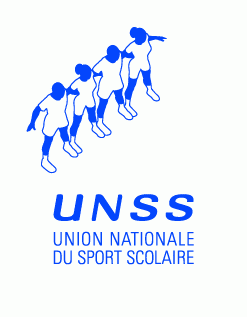 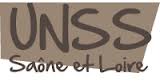 EVALUATION DEPARTEMENTAL JEUNE OFFICIEL ATHLETISMEEVALUATION DEPARTEMENTAL JEUNE OFFICIEL ATHLETISMEEVALUATION DEPARTEMENTAL JEUNE OFFICIEL ATHLETISMEEVALUATION DEPARTEMENTAL JEUNE OFFICIEL ATHLETISMEEVALUATION DEPARTEMENTAL JEUNE OFFICIEL ATHLETISMEEVALUATION DEPARTEMENTAL JEUNE OFFICIEL ATHLETISMEEVALUATION DEPARTEMENTAL JEUNE OFFICIEL ATHLETISMENOM Prénom :NOM Prénom :LES SAUTSLES SAUTSEtablissement :Etablissement :MOYENBIENTRES BIEN1 . AVANT LE DEBUT DU CONCOURS1 . AVANT LE DEBUT DU CONCOURS1 . AVANT LE DEBUT DU CONCOURS1 . AVANT LE DEBUT DU CONCOURS         J’ARRIVE EN AVANCE SUR LES LIEUX DU CONCOURS         J’ARRIVE EN AVANCE SUR LES LIEUX DU CONCOURS         J’ARRIVE EN AVANCE SUR LES LIEUX DU CONCOURS         J’ARRIVE EN AVANCE SUR LES LIEUX DU CONCOURS         J’ARRIVE EN AVANCE SUR LES LIEUX DU CONCOURS         JE ME PRESENTE AU JURY RESPONSABLE ET M’INFORME DU DEROULEMENT DU CONCOURS         JE ME PRESENTE AU JURY RESPONSABLE ET M’INFORME DU DEROULEMENT DU CONCOURS         JE ME PRESENTE AU JURY RESPONSABLE ET M’INFORME DU DEROULEMENT DU CONCOURS         JE ME PRESENTE AU JURY RESPONSABLE ET M’INFORME DU DEROULEMENT DU CONCOURS         JE ME PRESENTE AU JURY RESPONSABLE ET M’INFORME DU DEROULEMENT DU CONCOURS         JE ME PRESENTE AU JURY RESPONSABLE ET M’INFORME DU DEROULEMENT DU CONCOURS         JE ME PRESENTE AU JURY RESPONSABLE ET M’INFORME DU DEROULEMENT DU CONCOURS         JE SAIS REMPLIR UNE FICHE DE CONCOURS : J’écris lisiblement les noms et performances… de chaque athlète.         JE SAIS REMPLIR UNE FICHE DE CONCOURS : J’écris lisiblement les noms et performances… de chaque athlète.         JE SAIS REMPLIR UNE FICHE DE CONCOURS : J’écris lisiblement les noms et performances… de chaque athlète.         JE SAIS REMPLIR UNE FICHE DE CONCOURS : J’écris lisiblement les noms et performances… de chaque athlète.         JE SAIS REMPLIR UNE FICHE DE CONCOURS : J’écris lisiblement les noms et performances… de chaque athlète.         JE SAIS REMPLIR UNE FICHE DE CONCOURS : J’écris lisiblement les noms et performances… de chaque athlète.         JE SAIS REMPLIR UNE FICHE DE CONCOURS : J’écris lisiblement les noms et performances… de chaque athlète.         JE SAIS REMPLIR UNE FICHE DE CONCOURS : J’écris lisiblement les noms et performances… de chaque athlète.         JE SAIS REMPLIR UNE FICHE DE CONCOURS : J’écris lisiblement les noms et performances… de chaque athlète.         JE SAIS REMPLIR UNE FICHE DE CONCOURS : AU TRIPLE je note la planche.         JE SAIS REMPLIR UNE FICHE DE CONCOURS : AU TRIPLE je note la planche.         JE SAIS REMPLIR UNE FICHE DE CONCOURS : AU TRIPLE je note la planche.         JE SAIS REMPLIR UNE FICHE DE CONCOURS : AU TRIPLE je note la planche.         JE SAIS REMPLIR UNE FICHE DE CONCOURS : AU TRIPLE je note la planche.         JE SAIS REMPLIR UNE FICHE DE CONCOURS : AU TRIPLE je note la planche.2. PENDANT LE CONCOURS (suivant le poste attribué)2. PENDANT LE CONCOURS (suivant le poste attribué)2. PENDANT LE CONCOURS (suivant le poste attribué)2. PENDANT LE CONCOURS (suivant le poste attribué)2. PENDANT LE CONCOURS (suivant le poste attribué)2. PENDANT LE CONCOURS (suivant le poste attribué)         A LA FEUILLE : j’appelle à haute  voix l’athlète qui va sauter et celui qui se prépare ,au triple j'annonce la planche.         A LA FEUILLE : j’appelle à haute  voix l’athlète qui va sauter et celui qui se prépare ,au triple j'annonce la planche.         A LA FEUILLE : j’appelle à haute  voix l’athlète qui va sauter et celui qui se prépare ,au triple j'annonce la planche.         A LA FEUILLE : j’appelle à haute  voix l’athlète qui va sauter et celui qui se prépare ,au triple j'annonce la planche.         A LA FEUILLE : j’appelle à haute  voix l’athlète qui va sauter et celui qui se prépare ,au triple j'annonce la planche.         A LA FEUILLE : j’appelle à haute  voix l’athlète qui va sauter et celui qui se prépare ,au triple j'annonce la planche.         A LA FEUILLE : j’appelle à haute  voix l’athlète qui va sauter et celui qui se prépare ,au triple j'annonce la planche.         A LA FEUILLE : j’appelle à haute  voix l’athlète qui va sauter et celui qui se prépare ,au triple j'annonce la planche.         A LA FEUILLE : j’appelle à haute  voix l’athlète qui va sauter et celui qui se prépare ,au triple j'annonce la planche.         A LA PLANCHE : je valide le saut, j'annonce + 20 si nécessaire.AU TRIPLE, je place la planche annoncée.         A LA PLANCHE : je valide le saut, j'annonce + 20 si nécessaire.AU TRIPLE, je place la planche annoncée.         A LA PLANCHE : je valide le saut, j'annonce + 20 si nécessaire.AU TRIPLE, je place la planche annoncée.         A LA PLANCHE : je valide le saut, j'annonce + 20 si nécessaire.AU TRIPLE, je place la planche annoncée.         A LA PLANCHE : je valide le saut, j'annonce + 20 si nécessaire.AU TRIPLE, je place la planche annoncée.         A LA PLANCHE : je valide le saut, j'annonce + 20 si nécessaire.AU TRIPLE, je place la planche annoncée.         A LA PLANCHE : je valide le saut, j'annonce + 20 si nécessaire.AU TRIPLE, je place la planche annoncée.         A LA PLANCHE : je valide le saut, j'annonce + 20 si nécessaire.AU TRIPLE, je place la planche annoncée.         A LA MESURE : je plante la fiche dans le sable à l'empreinte la plus près de l'impulsion et sans détruire l'empreinte.         A LA MESURE : je plante la fiche dans le sable à l'empreinte la plus près de l'impulsion et sans détruire l'empreinte.         A LA MESURE : je plante la fiche dans le sable à l'empreinte la plus près de l'impulsion et sans détruire l'empreinte.         A LA MESURE : je plante la fiche dans le sable à l'empreinte la plus près de l'impulsion et sans détruire l'empreinte.         A LA MESURE : je plante la fiche dans le sable à l'empreinte la plus près de l'impulsion et sans détruire l'empreinte.         A LA MESURE : je plante la fiche dans le sable à l'empreinte la plus près de l'impulsion et sans détruire l'empreinte.         A LA MESURE : je plante la fiche dans le sable à l'empreinte la plus près de l'impulsion et sans détruire l'empreinte.         A LA MESURE : je plante la fiche dans le sable à l'empreinte la plus près de l'impulsion et sans détruire l'empreinte.         A LA MESURE : je plante la fiche dans le sable à l'empreinte la plus près de l'impulsion et sans détruire l'empreinte.         A LA LECTURE DE LA MESURE : je tends le décamètre perpendiculaire à la planche et annonce à haute voix.         A LA LECTURE DE LA MESURE : je tends le décamètre perpendiculaire à la planche et annonce à haute voix.         A LA LECTURE DE LA MESURE : je tends le décamètre perpendiculaire à la planche et annonce à haute voix.         A LA LECTURE DE LA MESURE : je tends le décamètre perpendiculaire à la planche et annonce à haute voix.         A LA LECTURE DE LA MESURE : je tends le décamètre perpendiculaire à la planche et annonce à haute voix.         A LA LECTURE DE LA MESURE : je tends le décamètre perpendiculaire à la planche et annonce à haute voix.         A LA LECTURE DE LA MESURE : je tends le décamètre perpendiculaire à la planche et annonce à haute voix.         A LA LECTURE DE LA MESURE : je tends le décamètre perpendiculaire à la planche et annonce à haute voix.         A LA LECTURE DE LA MESURE : je tends le décamètre perpendiculaire à la planche et annonce à haute voix.         AU RATISSAGE : je rends la surface plane en faisant attention à la sécurité de tous.         AU RATISSAGE : je rends la surface plane en faisant attention à la sécurité de tous.         AU RATISSAGE : je rends la surface plane en faisant attention à la sécurité de tous.         AU RATISSAGE : je rends la surface plane en faisant attention à la sécurité de tous.         AU RATISSAGE : je rends la surface plane en faisant attention à la sécurité de tous.         AU RATISSAGE : je rends la surface plane en faisant attention à la sécurité de tous.         AU RATISSAGE : je rends la surface plane en faisant attention à la sécurité de tous.3.  PENDANT LE CONCOURS ET A CHAQUE POSTE :3.  PENDANT LE CONCOURS ET A CHAQUE POSTE :3.  PENDANT LE CONCOURS ET A CHAQUE POSTE :3.  PENDANT LE CONCOURS ET A CHAQUE POSTE :3.  PENDANT LE CONCOURS ET A CHAQUE POSTE :         JE FAIS RESPECTER LA SECURITE des athlètes et de moi même         JE FAIS RESPECTER LA SECURITE des athlètes et de moi même         JE FAIS RESPECTER LA SECURITE des athlètes et de moi même         JE FAIS RESPECTER LA SECURITE des athlètes et de moi même         JE FAIS RESPECTER LA SECURITE des athlètes et de moi même         JE SUIS CONCENTRE et je suis REACTIF à chaque saut .         JE SUIS CONCENTRE et je suis REACTIF à chaque saut .         JE SUIS CONCENTRE et je suis REACTIF à chaque saut .         JE SUIS CONCENTRE et je suis REACTIF à chaque saut .         JE SUIS CONCENTRE et je suis REACTIF à chaque saut .4. APRES LE CONCOURS :4. APRES LE CONCOURS :4. APRES LE CONCOURS :         A LA FEUILLE DE CONCOURS : j'entoure et reporte la meilleure performance de chacun.         A LA FEUILLE DE CONCOURS : j'entoure et reporte la meilleure performance de chacun.         A LA FEUILLE DE CONCOURS : j'entoure et reporte la meilleure performance de chacun.         A LA FEUILLE DE CONCOURS : j'entoure et reporte la meilleure performance de chacun.         A LA FEUILLE DE CONCOURS : j'entoure et reporte la meilleure performance de chacun.         A LA FEUILLE DE CONCOURS : j'entoure et reporte la meilleure performance de chacun.         A LA FEUILLE DE CONCOURS : j'entoure et reporte la meilleure performance de chacun.         J’AIDE A RANGER LE MATERIEL         J’AIDE A RANGER LE MATERIEL         J’AIDE A RANGER LE MATERIEL